7.102 (Introduction to Molecular Biology Techniques)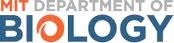 Note: 7.102 will meet for 13 days on Jan 8-12, 16-19, and 22-26 in Building 68 Room 089. Students will be expected to spend every afternoon from 1-5pm in the lab.To apply please fill out and email the following application to Dr. Mandana Sassanfar by 10 PM on Friday, December 15. To submit this document, save in this format: yourlastnameIAP24.doc, and email as an attachment to mandana@mit.edu. You will be informed of the status of your application by Monday, December 18. You also need to preregister on WebSIS.Identifying InformationClass QuestionsFor Freshmen OnlyAP Biology? (check one) yes         noWhat major are you considering? Why?For Sophomores and Upperclassmen OnlyAre you a 5-7 Major Track 1? yes         noOther QuestionsFor ALL StudentsDid you participate in science fairs in high school? Have you ever worked in a lab? If you have, what techniques did you use? What system did you work on? Science Courses taken (Fall 2023): 	*Note: all biology majors are required to take 7.002 and 7.003. This course is not a substitute for 7.002 or 7.003.Are you interested in pursuing a UROP position in the Biology Department? If so name at least 2 Biology faculty members whose research interests you.How did you hear about this course?What are your expectations in enrolling in 7.102?Application FormIAP 2024NameMIT ID# Class Freshman     Sophomore     Junior     SeniorPhone numberPhone numberMIT AddressEmail address